КАРАР                                                                   ПОСТАНОВЛЕНИЕ 10 май 2023 й.                     № 11                              10  мая 2023 г.      О внесений изменений и дополнений в постановление  Администрации сельского поселения  Итеевский  сельсовет МР Илишевский район РБ от 17.12.2020 года № 45 «Об утверждении Административного регламента предоставления муниципальной услуги «Предоставление порубочного билета и (или) разрешения на пересадку деревьев и кустарников».С целью приведения в соответствие с требованиями действующего законодательства отдельных нормативно-правовых актов сельского поселения Итеевский  сельсовет муниципального района Илишевский район Республики Башкортостан, рассмотрев протест прокуратуры Илишевского района от 24 марта 2023 года № 5-1 – 2023/44-23-20800047, постановляет:1.Внести в постановление  «Об утверждении Административного регламента предоставления муниципальной услуги «Предоставление порубочного билета и (или) разрешения на пересадку деревьев и кустарников» от 17.12.2020 года № 45 (далее - Регламент) следующие изменения и дополнения:1.1.  В пункте 1.13.после слов «Администрацией» дополнить словами "или в случаях, установленных законодательством Российской Федерации, публично-правовых компаний либо их филиалов";1.2. пункт 2.16 Административного регламента понятие «особый статус древесно-кустарниковых насаждений, предлагаемых к сносу, пересадке или уничтожению» дополнить текстом следующего содержания:а) объекты растительного мира, занесенные в Красную книгу Российской Федерации и (или) Красную книгу Республики Башкортостан, произрастающие в естественных условиях;б) памятники историко-культурного наследия;в) деревья, кустарники, лианы, имеющие историческую и эстетическую ценность, как неотъемлемые элементы ландшафта;»1.3.Пункт 3.3. Регламента изложить в новой редакции:«Многофункциональный центр осуществляет:приём и заполнение запросов о предоставлении муниципальных услуг,в том числе посредством автоматизированных информационных систем многофункциональных центров, а также приём комплексных запросов;информирование заявителей о порядке предоставления муниципальной услуги в многофункциональном центре, о ходе выполнения запроса о предоставлении муниципальной услуги, по иным вопросам, связанным с предоставлением муниципальной услуги, а также консультирование заявителей о порядке предоставления муниципальной услуги в многофункциональном центре;представление интересов органов, предоставляющих муниципальные  услуги, при взаимодействии с заявителями; приём запросов заявителей о предоставлении муниципальной услуги и иных документов, необходимых для предоставления муниципальной услуги;информирование  заявителей о порядке предоставления муниципальных услуг, в том числе посредством комплексного запроса, в многофункциональных центрах, о ходе выполнения запросов о предоставлении муниципальных услуг, комплексных запросов, а также по иным вопросам, связанным с предоставлением муниципальных услуг, а также консультирование заявителей о порядке предоставления муниципальных услуг в многофункциональных центрах и через порталы государственных и муниципальных услуг, в том числе путем оборудования в многофункциональном центре рабочих мест, предназначенных для обеспечения доступа к информационно-телекоммуникационной сети «Интернет»; формирование и направление многофункциональным центром предоставления межведомственного запроса в органы, предоставляющие государственные услуги, в иные органы государственной власти, органы местного самоуправления и организации, участвующие в предоставлении муниципальной услуги;выдача заявителю результата предоставления муниципальной услуги; обработку персональных данных, связанных с предоставлением муниципальной услуги (при необходимости);  приём и передачу на рассмотрение в Администрацию жалоб заявителей;иные действия, предусмотренные Федеральным законом № 210-ФЗ.».Настоящее решение подлежит размещению на официальном сайте администрации сельского поселения  Итеевский  сельсовет муниципального района Илишевский район Республики Башкортостан. 3. Настоящее решение вступает в силу со дня его обнародования.Глава сельского поселения              			               А.А.БагаувБАШКОРТОСТАН РЕСПУБЛИКАҺЫ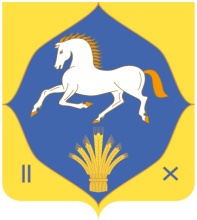 ИЛЕШ  РАЙОНЫМУНИЦИПАЛЬ РАЙОНЫНЫҢ ЭТӘЙ АУЫЛ СОВЕТЫАУЫЛ  БИЛӘМӘҺЕ ХАКИМИӘТЕОГРНАДМИНИСТРАЦИЯ СЕЛЬСКОГО ПОСЕЛЕНИЯИТЕЕВСКИЙ СЕЛЬСОВЕТМУНИЦИПАЛЬНОГО РАЙОНА ИЛИШЕВСКИЙ РАЙОН РЕСПУБЛИКИ БАШКОРТОСТАН 